FE.03.02.ACF.V00Os/As destinatários/as dos dados pessoais recolhidos são os serviços municipais indicados neste formulário, também podem ser destinatários outros serviços municipais caso seja necessário em função das competências orgânicas. O/A responsável pelo tratamento é o Município de Palmela contactável através do email atendimento@cm-palmela.pt ou pelo telefone 212336666, que designou um Encarregado de Proteção de Dados contactável através do email protecaodados@cm-palmela.pt. As finalidades do tratamento correspondem às finalidades indicadas no formulário, procedimento administrativo, requerimento, documento ou comunicação apresentada. A legitimidade corresponde, por regra, ao tratamento necessário para cumprimento das obrigações legais ao tratamento necessário para o exercício de funções de interesse público ou autoridade pública de que está investido o Município. Podem ser destinatárias dos dados outras entidades públicas, se previsto na legislação. O prazo de conservação é o necessário à finalidade de tratamento acrescido do prazo previsto na legislação, incluindo de arquivo municipal. Os/As titulares dos dados pessoais têm os direitos, nos termos e condições definidos legalmente, de acesso aos dados pessoais, retificação, apagamento, limitação do tratamento e de se opor ao tratamento. Têm ainda o direito de apresentar reclamação à autoridade de controlo, a Comissão Nacional de Proteção de Dados. Poderá exercer os direitos mediante contacto com o Município ou com o Encarregado de Proteção de Dados. Para mais informações poderá consultar as nossas políticas de privacidade no website: http://www.cm-palmela.pt/.Nota:As falsas declarações ou a falsificação de documentos constituem crime nos termos previstos, respetivamente, nos artigos 348º - A e 256º do Código Penal.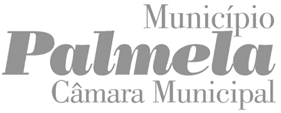 Inspeção de Instalações Mecânicas de Elevação(Decreto-Lei n.º 320/2002 de 28 de dezembro e Regulamento e Tabela de Taxas Municipais)À Presidência da Câmara Municipal de Palmela(Decreto-Lei n.º 320/2002 de 28 de dezembro e Regulamento e Tabela de Taxas Municipais)À Presidência da Câmara Municipal de Palmela(Decreto-Lei n.º 320/2002 de 28 de dezembro e Regulamento e Tabela de Taxas Municipais)À Presidência da Câmara Municipal de Palmela(Decreto-Lei n.º 320/2002 de 28 de dezembro e Regulamento e Tabela de Taxas Municipais)À Presidência da Câmara Municipal de Palmela(Decreto-Lei n.º 320/2002 de 28 de dezembro e Regulamento e Tabela de Taxas Municipais)À Presidência da Câmara Municipal de Palmela(Decreto-Lei n.º 320/2002 de 28 de dezembro e Regulamento e Tabela de Taxas Municipais)À Presidência da Câmara Municipal de Palmela(Decreto-Lei n.º 320/2002 de 28 de dezembro e Regulamento e Tabela de Taxas Municipais)À Presidência da Câmara Municipal de Palmela(Decreto-Lei n.º 320/2002 de 28 de dezembro e Regulamento e Tabela de Taxas Municipais)À Presidência da Câmara Municipal de Palmela(Decreto-Lei n.º 320/2002 de 28 de dezembro e Regulamento e Tabela de Taxas Municipais)À Presidência da Câmara Municipal de Palmela(Decreto-Lei n.º 320/2002 de 28 de dezembro e Regulamento e Tabela de Taxas Municipais)À Presidência da Câmara Municipal de Palmela(Decreto-Lei n.º 320/2002 de 28 de dezembro e Regulamento e Tabela de Taxas Municipais)À Presidência da Câmara Municipal de Palmela(Decreto-Lei n.º 320/2002 de 28 de dezembro e Regulamento e Tabela de Taxas Municipais)À Presidência da Câmara Municipal de Palmela(Decreto-Lei n.º 320/2002 de 28 de dezembro e Regulamento e Tabela de Taxas Municipais)À Presidência da Câmara Municipal de Palmela(Decreto-Lei n.º 320/2002 de 28 de dezembro e Regulamento e Tabela de Taxas Municipais)À Presidência da Câmara Municipal de Palmela(Decreto-Lei n.º 320/2002 de 28 de dezembro e Regulamento e Tabela de Taxas Municipais)À Presidência da Câmara Municipal de Palmela(Decreto-Lei n.º 320/2002 de 28 de dezembro e Regulamento e Tabela de Taxas Municipais)À Presidência da Câmara Municipal de Palmela(Decreto-Lei n.º 320/2002 de 28 de dezembro e Regulamento e Tabela de Taxas Municipais)À Presidência da Câmara Municipal de Palmela(Decreto-Lei n.º 320/2002 de 28 de dezembro e Regulamento e Tabela de Taxas Municipais)À Presidência da Câmara Municipal de Palmela(Decreto-Lei n.º 320/2002 de 28 de dezembro e Regulamento e Tabela de Taxas Municipais)À Presidência da Câmara Municipal de Palmela(Decreto-Lei n.º 320/2002 de 28 de dezembro e Regulamento e Tabela de Taxas Municipais)À Presidência da Câmara Municipal de Palmela(Decreto-Lei n.º 320/2002 de 28 de dezembro e Regulamento e Tabela de Taxas Municipais)À Presidência da Câmara Municipal de PalmelaIdentificação do/a RequerenteIdentificação do/a RequerenteIdentificação do/a RequerenteIdentificação do/a RequerenteIdentificação do/a RequerenteIdentificação do/a RequerenteIdentificação do/a RequerenteIdentificação do/a RequerenteIdentificação do/a RequerenteIdentificação do/a RequerenteIdentificação do/a RequerenteIdentificação do/a RequerenteIdentificação do/a RequerenteIdentificação do/a RequerenteIdentificação do/a RequerenteIdentificação do/a RequerenteIdentificação do/a RequerenteIdentificação do/a RequerenteIdentificação do/a RequerenteIdentificação do/a RequerenteIdentificação do/a RequerenteNIF / NIPCNIF / NIPCNIF / NIPCNIF / NIPCNIF / NIPCNIF / NIPCNIF / NIPCNIF / NIPCNIF / NIPCNIF / NIPCNIF / NIPCNIF / NIPCNIF / NIPCTipoTipoTipoNome|DesignaçãoNome|DesignaçãoMorada|SedeMorada|SedeCódigo PostalCódigo PostalTelefoneTelefoneTelemóvelTelemóvelTelemóvelTelemóvelFaxFaxFaxCorreio EletrónicoCorreio Eletrónico Autorizo o envio de notificações, no decorrer deste processo, para o endereço eletrónico indicado. Autorizo o envio de notificações, no decorrer deste processo, para o endereço eletrónico indicado. Autorizo o envio de notificações, no decorrer deste processo, para o endereço eletrónico indicado. Autorizo o envio de notificações, no decorrer deste processo, para o endereço eletrónico indicado. Autorizo o envio de notificações, no decorrer deste processo, para o endereço eletrónico indicado. Autorizo o envio de notificações, no decorrer deste processo, para o endereço eletrónico indicado. Autorizo o envio de notificações, no decorrer deste processo, para o endereço eletrónico indicado. Autorizo o envio de notificações, no decorrer deste processo, para o endereço eletrónico indicado. Autorizo o envio de notificações, no decorrer deste processo, para o endereço eletrónico indicado. Autorizo o envio de notificações, no decorrer deste processo, para o endereço eletrónico indicado. Autorizo o envio de notificações, no decorrer deste processo, para o endereço eletrónico indicado. Autorizo o envio de notificações, no decorrer deste processo, para o endereço eletrónico indicado. Autorizo o envio de notificações, no decorrer deste processo, para o endereço eletrónico indicado. Autorizo o envio de notificações, no decorrer deste processo, para o endereço eletrónico indicado. Autorizo o envio de notificações, no decorrer deste processo, para o endereço eletrónico indicado. Autorizo o envio de notificações, no decorrer deste processo, para o endereço eletrónico indicado. Autorizo o envio de notificações, no decorrer deste processo, para o endereço eletrónico indicado. Autorizo o envio de notificações, no decorrer deste processo, para o endereço eletrónico indicado. Autorizo o envio de notificações, no decorrer deste processo, para o endereço eletrónico indicado. Autorizo o envio de notificações, no decorrer deste processo, para o endereço eletrónico indicado. Autorizo o envio de notificações, no decorrer deste processo, para o endereço eletrónico indicado.RepresentanteRepresentanteDocumento de IdentificaçãoDocumento de IdentificaçãoDocumento de IdentificaçãoDocumento de IdentificaçãoN.ºN.ºData de ValidadeData de ValidadeData de ValidadeData de ValidadeData de ValidadeNa qualidade:Na qualidade:Na qualidade:Na qualidade:Na qualidade:Na qualidade:Na qualidade:Na qualidade:Na qualidade:Na qualidade:Na qualidade:Na qualidade:Na qualidade:Na qualidade:Na qualidade:Na qualidade:Na qualidade:Na qualidade:Na qualidade:Na qualidade:Na qualidade: Proprietário/a  Usufrutuário/a  Locatário/a  Superficiário/a  Titular do direito de uso e habitação Proprietário/a  Usufrutuário/a  Locatário/a  Superficiário/a  Titular do direito de uso e habitação Proprietário/a  Usufrutuário/a  Locatário/a  Superficiário/a  Titular do direito de uso e habitação Proprietário/a  Usufrutuário/a  Locatário/a  Superficiário/a  Titular do direito de uso e habitação Proprietário/a  Usufrutuário/a  Locatário/a  Superficiário/a  Titular do direito de uso e habitação Proprietário/a  Usufrutuário/a  Locatário/a  Superficiário/a  Titular do direito de uso e habitação Proprietário/a  Usufrutuário/a  Locatário/a  Superficiário/a  Titular do direito de uso e habitação Proprietário/a  Usufrutuário/a  Locatário/a  Superficiário/a  Titular do direito de uso e habitação Proprietário/a  Usufrutuário/a  Locatário/a  Superficiário/a  Titular do direito de uso e habitação Proprietário/a  Usufrutuário/a  Locatário/a  Superficiário/a  Titular do direito de uso e habitação Proprietário/a  Usufrutuário/a  Locatário/a  Superficiário/a  Titular do direito de uso e habitação Proprietário/a  Usufrutuário/a  Locatário/a  Superficiário/a  Titular do direito de uso e habitação Proprietário/a  Usufrutuário/a  Locatário/a  Superficiário/a  Titular do direito de uso e habitação Proprietário/a  Usufrutuário/a  Locatário/a  Superficiário/a  Titular do direito de uso e habitação Proprietário/a  Usufrutuário/a  Locatário/a  Superficiário/a  Titular do direito de uso e habitação Proprietário/a  Usufrutuário/a  Locatário/a  Superficiário/a  Titular do direito de uso e habitação Proprietário/a  Usufrutuário/a  Locatário/a  Superficiário/a  Titular do direito de uso e habitação Proprietário/a  Usufrutuário/a  Locatário/a  Superficiário/a  Titular do direito de uso e habitação Proprietário/a  Usufrutuário/a  Locatário/a  Superficiário/a  Titular do direito de uso e habitação Proprietário/a  Usufrutuário/a  Locatário/a  Superficiário/a  Titular do direito de uso e habitação Proprietário/a  Usufrutuário/a  Locatário/a  Superficiário/a  Titular do direito de uso e habitação Outro Outro Outro Outro Outro Outro Outro Outro Outro Outro Outro Outro Outro Outro Outro Outro Outro Outro Outro Outro OutroObjeto do PedidoObjeto do PedidoObjeto do PedidoObjeto do PedidoObjeto do PedidoObjeto do PedidoObjeto do PedidoObjeto do PedidoObjeto do PedidoObjeto do PedidoObjeto do PedidoObjeto do PedidoObjeto do PedidoObjeto do PedidoObjeto do PedidoObjeto do PedidoObjeto do PedidoObjeto do PedidoObjeto do PedidoObjeto do PedidoObjeto do PedidoAo abrigo do n.º 1 do anexo V do Decreto-Lei 320/2002, de 28 de dezembro, na redação atualmente em vigor, requer:Ao abrigo do n.º 1 do anexo V do Decreto-Lei 320/2002, de 28 de dezembro, na redação atualmente em vigor, requer:Ao abrigo do n.º 1 do anexo V do Decreto-Lei 320/2002, de 28 de dezembro, na redação atualmente em vigor, requer:Ao abrigo do n.º 1 do anexo V do Decreto-Lei 320/2002, de 28 de dezembro, na redação atualmente em vigor, requer:Ao abrigo do n.º 1 do anexo V do Decreto-Lei 320/2002, de 28 de dezembro, na redação atualmente em vigor, requer:Ao abrigo do n.º 1 do anexo V do Decreto-Lei 320/2002, de 28 de dezembro, na redação atualmente em vigor, requer:Ao abrigo do n.º 1 do anexo V do Decreto-Lei 320/2002, de 28 de dezembro, na redação atualmente em vigor, requer:Ao abrigo do n.º 1 do anexo V do Decreto-Lei 320/2002, de 28 de dezembro, na redação atualmente em vigor, requer:Ao abrigo do n.º 1 do anexo V do Decreto-Lei 320/2002, de 28 de dezembro, na redação atualmente em vigor, requer:Ao abrigo do n.º 1 do anexo V do Decreto-Lei 320/2002, de 28 de dezembro, na redação atualmente em vigor, requer:Ao abrigo do n.º 1 do anexo V do Decreto-Lei 320/2002, de 28 de dezembro, na redação atualmente em vigor, requer:Ao abrigo do n.º 1 do anexo V do Decreto-Lei 320/2002, de 28 de dezembro, na redação atualmente em vigor, requer:Ao abrigo do n.º 1 do anexo V do Decreto-Lei 320/2002, de 28 de dezembro, na redação atualmente em vigor, requer:Ao abrigo do n.º 1 do anexo V do Decreto-Lei 320/2002, de 28 de dezembro, na redação atualmente em vigor, requer:Ao abrigo do n.º 1 do anexo V do Decreto-Lei 320/2002, de 28 de dezembro, na redação atualmente em vigor, requer:Ao abrigo do n.º 1 do anexo V do Decreto-Lei 320/2002, de 28 de dezembro, na redação atualmente em vigor, requer:Ao abrigo do n.º 1 do anexo V do Decreto-Lei 320/2002, de 28 de dezembro, na redação atualmente em vigor, requer:Ao abrigo do n.º 1 do anexo V do Decreto-Lei 320/2002, de 28 de dezembro, na redação atualmente em vigor, requer:Ao abrigo do n.º 1 do anexo V do Decreto-Lei 320/2002, de 28 de dezembro, na redação atualmente em vigor, requer:Ao abrigo do n.º 1 do anexo V do Decreto-Lei 320/2002, de 28 de dezembro, na redação atualmente em vigor, requer:Ao abrigo do n.º 1 do anexo V do Decreto-Lei 320/2002, de 28 de dezembro, na redação atualmente em vigor, requer: Inspeção periódica à instalação; Inspeção periódica à instalação; Inspeção periódica à instalação; Inspeção periódica à instalação; Inspeção periódica à instalação; Inspeção periódica à instalação; Inspeção periódica à instalação; Inspeção periódica à instalação; Inspeção periódica à instalação; Inspeção periódica à instalação; Inspeção periódica à instalação; Inspeção periódica à instalação; Inspeção periódica à instalação; Inspeção periódica à instalação; Inspeção periódica à instalação; Inspeção periódica à instalação; Inspeção periódica à instalação; Inspeção periódica à instalação; Inspeção periódica à instalação; Inspeção periódica à instalação; Inspeção periódica à instalação; Inspeção extraordinária, fundamentada no seguinte  Inspeção extraordinária, fundamentada no seguinte  Inspeção extraordinária, fundamentada no seguinte  Inspeção extraordinária, fundamentada no seguinte  Inspeção extraordinária, fundamentada no seguinte  Inspeção extraordinária, fundamentada no seguinte  Inspeção extraordinária, fundamentada no seguinte  Inspeção extraordinária, fundamentada no seguinte  Inspeção extraordinária, fundamentada no seguinte  Inspeção extraordinária, fundamentada no seguinte  Inspeção extraordinária, fundamentada no seguinte Identificação da Empresa de Manutenção de Ascensores - EMAIdentificação da Empresa de Manutenção de Ascensores - EMAIdentificação da Empresa de Manutenção de Ascensores - EMAIdentificação da Empresa de Manutenção de Ascensores - EMAIdentificação da Empresa de Manutenção de Ascensores - EMAIdentificação da Empresa de Manutenção de Ascensores - EMAIdentificação da Empresa de Manutenção de Ascensores - EMAIdentificação da Empresa de Manutenção de Ascensores - EMAIdentificação da Empresa de Manutenção de Ascensores - EMAIdentificação da Empresa de Manutenção de Ascensores - EMAIdentificação da Empresa de Manutenção de Ascensores - EMAIdentificação da Empresa de Manutenção de Ascensores - EMAIdentificação da Empresa de Manutenção de Ascensores - EMAIdentificação da Empresa de Manutenção de Ascensores - EMAIdentificação da Empresa de Manutenção de Ascensores - EMAIdentificação da Empresa de Manutenção de Ascensores - EMAIdentificação da Empresa de Manutenção de Ascensores - EMAIdentificação da Empresa de Manutenção de Ascensores - EMAIdentificação da Empresa de Manutenção de Ascensores - EMAIdentificação da Empresa de Manutenção de Ascensores - EMAIdentificação da Empresa de Manutenção de Ascensores - EMANome|DesignaçãoNome|DesignaçãoNome|DesignaçãoAntecedentesAntecedentesAntecedentesAntecedentesAntecedentesAntecedentesAntecedentesAntecedentesAntecedentesAntecedentesAntecedentesAntecedentesAntecedentesAntecedentesAntecedentesAntecedentesAntecedentesAntecedentesAntecedentesAntecedentesAntecedentesIdentificação do Ascensor n.º CMP – 15.08Identificação do Ascensor n.º CMP – 15.08Identificação do Ascensor n.º CMP – 15.08Identificação do Ascensor n.º CMP – 15.08Identificação do Ascensor n.º CMP – 15.08Identificação do Ascensor n.º CMP – 15.08Identificação do Ascensor n.º CMP – 15.08Identificação do Ascensor n.º CMP – 15.08Identificação do Ascensor n.º CMP – 15.08N.º Proc. AscensorN.º Proc. AscensorN.º Proc. AscensorN.º Proc. AscensorN.º Proc. AscensorN.º Proc. AscensorN.º Proc. AscensorN.º Proc. AscensorN.º Proc. AscensorInformações sobre tratamento de dados pessoais e direitos dos/as titularesInformações sobre tratamento de dados pessoais e direitos dos/as titularesInformações sobre tratamento de dados pessoais e direitos dos/as titularesInformações sobre tratamento de dados pessoais e direitos dos/as titularesInformações sobre tratamento de dados pessoais e direitos dos/as titularesInformações sobre tratamento de dados pessoais e direitos dos/as titularesInformações sobre tratamento de dados pessoais e direitos dos/as titularesInformações sobre tratamento de dados pessoais e direitos dos/as titularesInformações sobre tratamento de dados pessoais e direitos dos/as titularesInformações sobre tratamento de dados pessoais e direitos dos/as titularesInformações sobre tratamento de dados pessoais e direitos dos/as titularesInformações sobre tratamento de dados pessoais e direitos dos/as titularesInformações sobre tratamento de dados pessoais e direitos dos/as titularesInformações sobre tratamento de dados pessoais e direitos dos/as titularesInformações sobre tratamento de dados pessoais e direitos dos/as titularesInformações sobre tratamento de dados pessoais e direitos dos/as titularesInformações sobre tratamento de dados pessoais e direitos dos/as titularesInformações sobre tratamento de dados pessoais e direitos dos/as titularesInformações sobre tratamento de dados pessoais e direitos dos/as titularesInformações sobre tratamento de dados pessoais e direitos dos/as titularesData e assinaturaData e assinaturaData e assinaturaData e assinaturaData e assinaturaPede deferimento,Pede deferimento,Pede deferimento,Pede deferimento,RequerenteAos                    (data)                   (data)                   (data)                   (data)(Assinatura com certificado digital qualificado)